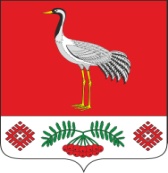 11.01.2022г. №2РОССИЙСКАЯ ФЕДЕРАЦИЯИРКУТСКАЯ ОБЛАСТЬБАЯНДАЕВСКИЙ МУНИЦИПАЛЬНЫЙ РАЙОНТУРГЕНЕВСКОЕ СЕЛЬСКОЕ ПОСЕЛЕНИЕАДМИНИСТРАЦИЯПОСТАНОВЛЕНИЕО ПОДГОТОВКИ ПРОЕКТА ВНЕСЕНИЯ ИЗМЕНЕНИЙ В ПРАВИЛА ЗЕМЛЕПОЛЬЗОВАНИЯ И ЗАСТРОЙКИ МУНИЦИПАЛЬНОГО ОБРАЗОВАНИЯ «ТУРГЕНЕВКА»В целях обеспечения устойчивого развития территорий, развития инженерной, транспортной и социальной инфраструктур, обеспечения учета интересов граждан и их объединений, Российской Федерации, субъектов Российской Федерации, муниципальных образований, руководствуясь ст. 31-33 Градостроительного кодекса Российской Федерации, ст. 31, 33 Федерального закона от 06.10.2003 № 131-ФЗ «Об общих принципах организации местного самоуправления в Российской Федерации», ст. ст. 6, 23, 47 Устава муниципального образования «Тургеневка», в соответствии с п. 4 статьи 13.4 Закона накопление отходов, администрация муниципального образования «Тургеневка», ПОСТАНОВЛЯЕТ:В срок до 15 февраля 2022 года организовать работу по подготовке проекта о внесении изменений в Правила землепользования и застройки Тургеневка муниципального образования.Установить, что заинтересованные физические и юридические лица вправе направлять предложения о внесении изменений в Правила землепользования и застройки в комиссию по подготовке проекта Правил землепользования и застройки в срок до 12 февраля 2022 года.Осуществить подготовку проекта внесения изменений в Правила землепользования и застройки Тургеневка муниципального образования в следующем порядке:принятие, рассмотрение и подготовка заключений по предложениям заинтересованных лиц, указанных в пункте 2 настоящего Постановления – в течение 7 календарных дней со дня окончания срока приема указанных предложений;подготовка проекта внесения изменений в Правила землепользования и застройки муниципального образования «Тургеневка» – в течение 30 календарных дней со дня опубликования настоящего постановления;проверка подготовленного проекта внесения изменений в Правила землепользования и застройки муниципального образования «Тургеневка», опубликования оповещения о начале публичных слушаний – в течение 14 календарных дней со дня подготовки проекта внесения изменений в Правила землепользования и застройки муниципального образования «Тургеневка»;проведение публичных слушаний по проекту внесения изменений в правила землепользования и застройки – в течении 2 месяцев, со дня опубликования оповещения о начале публичных слушаний;внесение изменений в проект внесения изменений в Правила землепользования и застройки муниципального образования «Тургеневка» по результатам публичных слушаний – в течении 14 календарных дней со дня опубликования заключения о результатах публичных слушаний по проекту внесения изменений в правила землепользования и застройки;принятие главой муниципального образования «Тургеневка» решения о направлении проекта внесения изменений в Правила землепользования и застройки муниципального образования «Тургеневка» в Думу муниципального образования «Тургеневка» или об отклонении проекта Правил землепользования и застройки и о направлении его на доработку с указанием даты его повторного представления – в течение 10 календарных дней, со дня представления указанного проекта; доработка проекта внесения изменений в Правила землепользования и застройки муниципального образования «Тургеневка» в случае, если Дума муниципального образования «Тургеневка»  приняла соответствующее решение и направила указанный проект главе муниципального образования «Тургеневка» на доработку – в течение 30 календарных дней.Опубликовать (обнародовать) настоящее постановление на официальном сайте администрации муниципального образования «Тургеневка» в информационно-телекоммуникационной сети «Интернет», на информационном стенде в здании администрации муниципального образования «Тургеневка»по адресу: 669129, Иркутская область, Баяндаевский район, с. Тургеневка, ул. Советская, 56Контроль исполнения настоящего решения оставляю за собой.Глава МО «Тургеневка»В.В. Синкевич